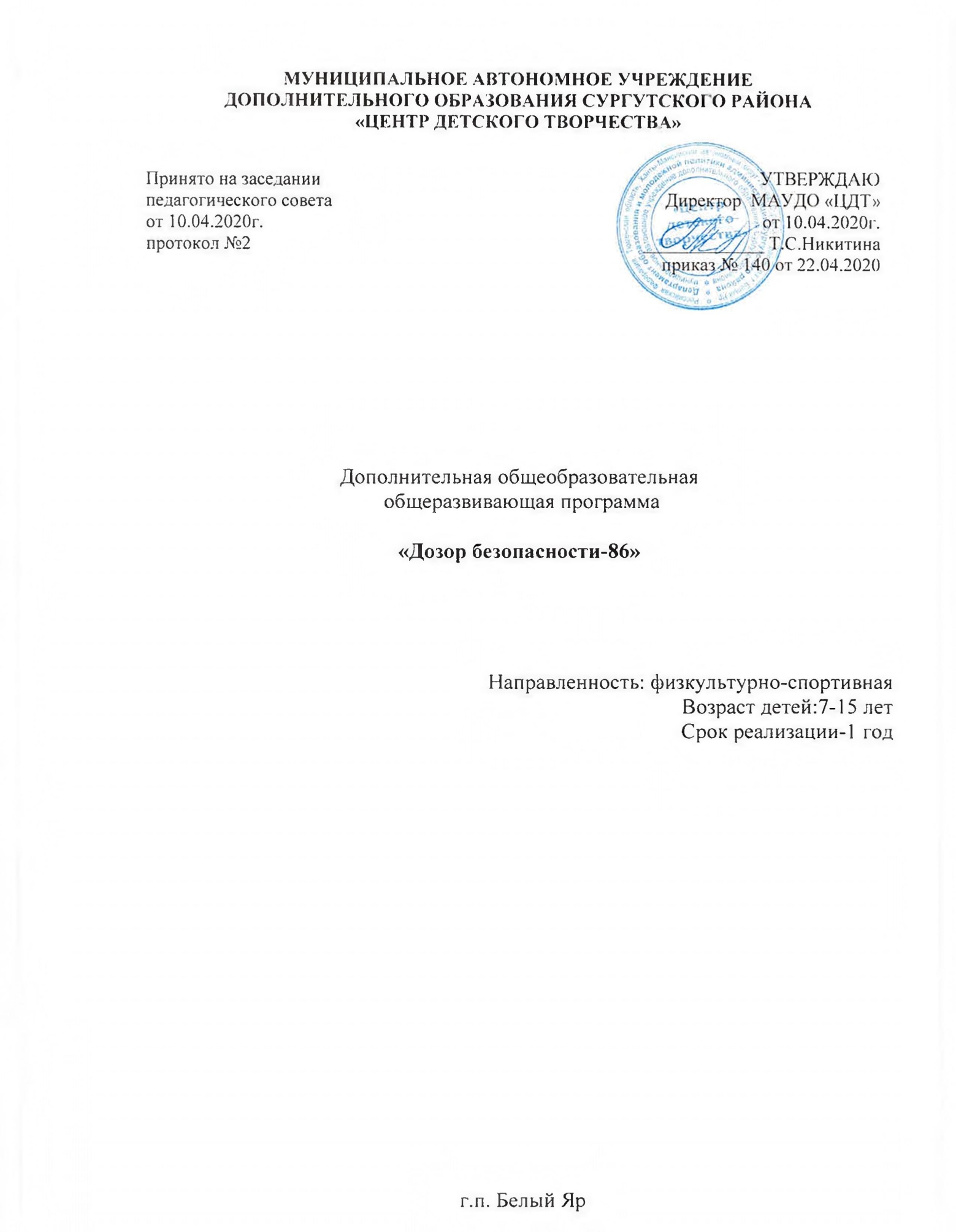 ПАСПОРТ ПРОГРАММЫ2. Пояснительная записка                                                  	Дополнительная общеобразовательная общеразвивающая  программа «Дозор безопасности - 86» (далее - программа)    имеет физкультурно-спортивную направленность. Ее цель и задачи  направлены на сохранение и укрепление здоровья обучающихся, формирование двигательных умений и навыков, на развитие мотивации безопасного поведения, на повышение уровня готовности обучающихся к действиям в чрезвычайных и экстремальных ситуациях, формирование культуры безопасного образа жизни. Данная программа разработана на основании законодательных и нормативно-правовых документов: Конституция Российской Федерации. Конвенция о правах ребенка.Федеральный закон № 273-ФЗ от 21.12.2012 года «Об образовании Российской Федерации».Приказ Министерства просвещения РФ от 09 ноября 2018 г. №196 «Об утверждении Порядка организации и осуществления образовательной деятельности по дополнительным общеобразовательным программам». Концепция развития дополнительного образования и молодежной политики в Ханты-Мансийском автономном округе – Югре.Методические рекомендации по проектированию дополнительных общеобразовательных общеразвивающих программ (Минобрнауки РФ ФГАУ «ФИРО» г. Москва, 2015 г.).Постановление от 04.07.2014 г. № 41 «Об утверждении СанПиН 2.4.4.3172-14 (Санитарно-эпидемиологические требования к устройству, содержанию и организации режима работы образовательных организаций дополнительного образования детей). Приказ Департамента образования и молодежной политики ХМАО – Югры от 04.08.2016 № 1224 «Об утверждении Правил персонифицированного финансирования дополнительного образования детей в Ханты-Мансийском автономном округе -Югре».Приказ  Департамента образования и молодежной политики ХМАО – Югры от 20.08.2018г. № 1142 «О внесении изменений в Приказ Департамента образования и молодежной политики ХМАО – Югры от 04.08.2016 № 1224 «Об утверждении Правил персонифицированного финансирования дополнительного образования детей в Ханты-Мансийском автономном округе-Югре».Устав муниципального автономного учреждения дополнительного образования Сургутского района «Центр детского творчества».Положение о дополнительной общеобразовательной программе педагога дополнительного образования муниципального автономного учреждения дополнительного образования Сургутского района «Центр детского творчества».В основе разработки содержания программы использованы положения  программы         «Профилактика детского дорожно-транспортного травматизма», методическое пособие,под общ. ред. В.Н.Кирьянова. – М.: Издательский Дом Третий Рим;  «Дорожная безопасность», учебно-методическое пособие для общеобразовательных учреждений и системы дополнительногообразования, под общ. ред. В.Н.Кирьянова. – М.: Издательский Дом Третий Рим, 2006 «Безопасность дома своими руками», Мерников А.Г., 2013Актуальность данной программы определяется изучение обучающимися  правил дорожного движения и пожарной безопасности,  правил безопасного поведения на водоёмах, в лесу и в быту, обучение умению ориентироваться в дорожных ситуациях и ситуациях, связанных с угрозой возникновения и возникновением пожара, умению на практике применять свои знания. Программа имеет цель не механическое заучивание ПДД и ПБ, а формирование и развитие познавательной деятельности, ориентированной на понимание опасности и безопасности. Главными задачами обучения по данной программе являются развитие чувства ответственности за свое поведение, бережного отношения к своему здоровью и здоровью окружающих; стимулирование у обучающихся самостоятельности в принятии решений и выработка умений и навыков безопасного поведения в реальной жизни.     Педагогическая целесообразность  данной программы заключается в том, что она является одной из эффективных форм воспитания и подготовки обучающихся к решению сложных жизненных ситуаций, способствует содействию социальному, духовному и моральному благополучию, здоровому физическому и психическому развитию подрастающего поколения, обучению адекватному поведению. Программа позволит воспитать такие качества, как дисциплинированность, внимание, собранность, ответственность, осторожность, уверенность. Ведь часто именно отсутствие таких качеств у человека становится причиной различных происшествий и неправильных действий в опасных ситуациях.        Образовательный процесс основывается на следующих принципах:- систематичности; - доступности учебного материала; - наглядности;- сознательности и активности; - закрепления навыков;- индивидуализации;   - партнерского общения, толерантности.Формы и методы обученияНа занятиях используются групповая и индивидуально-групповая формы организации деятельности обучающихся,  а также различные формы проведения занятий (поход, консультация, викторина,   соревнования, экскурсия и другие).          Занятия проводятся с использованием различных методов:-  словесный метод (беседа, сообщение задач, описание упражнения, движения, объяснение, анализ ситуаций, словесные оценки);-   метод демонстрации (наглядные пособия – журналы, фото, таблицы, карточки, дорожные знаки,  презентации, а также личный пример);-  метод отработки правильных  безопасных действий (по элементам, по частям, в целом виде);-  тестирование.   	Цель программы:  Формирование навыка личной безопасности: меры предосторожности в повседневной жизни, поведение в экстремальных ситуациях.      	Задачи программы:обучающие:   1) прививать обучающимся  начальные знания, умения и навыки в области безопасности жизни;2) обучить правилам  поведения в экстремальных и чрезвычайных ситуациях;  3) обучить основам  поведения в чрезвычайных ситуациях и оказанию первой помощи;развивающие:1) формировать способность предвидеть и предотвращать возможную опасность;2) способствовать развитию у обучающихся таких умений, как быстрота реакции, внимательность, наблюдательность, зрительное и слуховое восприятие, логическое мышление, самообладание, находчивость;3) развивать чувства ответственности за своё поведение, бережное отношение к своему здоровью и здоровью окружающих;воспитательные:1)  воспитывать чувство ответственности за сохранение собственного здоровья и безопасность окружающих, чувство сопричастности к жизни общества и природы;2)формировать важнейшие качества современного культурного человека – долг, честь, терпимость, милосердие.       	 Отличительные особенности программы  от уже существующих в этой области заключаются в том, что программа ориентирована на применение широкого комплекса различного дополнительного материала по сохранению жизни обучающихся. Программой предусмотрено, чтобы каждое занятие было направлено на овладение основами жизнедеятельности, на приобщение обучающихся к активной познавательной и творческой работе.Возраст детей: 7 – 15 лет, наполняемость групп: 10 - 15  обучающихся в одной группе.Сроки реализации программы: 1 год (168 часов).		Формы занятий: В процессе обучения используются следующие формы занятий: учебное занятие, занятие – игра, занятие – путешествие, эстафеты-соревнования, пожарно – прикладной спорт.		Режим занятий: 2 раза в неделю по 2 занятия продолжительностью 30 минут (для обучающихся 7-8 лет) и 40 минут (для обучающихся 8-15 лет).Данная программа состоит из двух  модулей: «Азбука безопасности», «Пожарная безопасность».	I модуль «Азбука безопасности»       При изучении модуля «Азбука безопасности», обучающиеся познакомятся с правилами дорожного движения и  личной безопасностью в области безопасности жизнедеятельности.   В процессе обучения знакомятся с историей автомототранспорта и проблемами безопасного движения. Изучают  путь в Центр из дома  и новые маршруты, основные правила поведения на улице и во дворе, дорожные знаки и их группы, сигналы светофора и регулировщика, фигурное вождение велосипеда. Знакомятся с устройством велосипеда (мопеда), с элементарными правилами  велосипедистов по вождению велосипеда. Закрепляют права, обязанности и ответственность участников дорожного движения.  Проводят агитационно-массовые мероприятия  среди школ, детских садов и родителей.  Участвуют в спортивных состязаниях, конкурсе «Безопасное колесо».Цель: обучить методам обеспечения личной безопасности; ответственного отношения к сохранению окружающей среды как основы в обеспечении безопасности жизнедеятельности личности и общества.Задачи:                                                                                                                                                         обучающие:- научить правилам безопасного поведения на дорогах и улицах; - повысить дорожную грамотность обучающихся; -  повысить ответственность за свое поведение на дороге. развивающие:- развивать  и совершенствовать  навыки  поведения на дороге;- развивать  познавательный интерес, инициативу и любознательность, мотивов познания и творчества.воспитательные:- формирование доброжелательности, доверия и внимания к людям, готовности к сотрудничеству и дружбе, оказанию помощи тем, кто в ней нуждается.II  модуль «Пожарная безопасность»  Пожар – явление крайне опасное, жесткое, враждебное всему живому. Немалый ущерб нашему государству и населению приносят пожары. Сегодня во всем мире пожары уносят тысячи жизней, уничтожаются ценности, исчисляемые миллиардами рублей. Для предупреждения возникновения пожара предусматривают комплекс мероприятий пожарной профилактики. Соблюдение правил пожарной безопасности поможет сохранить в целости и сохранности любую квартиру, любой дом, сберечь жизнь и здоровье людей.Предлагаемый  модуль поможет привить обучающимся культуру безопасности и сохранения здоровья и осознать, в чем заключается ценность человеческой жизни, сформировать условия  для изучения правил пожарной и антитеррористической безопасности, предотвращение пожароопасных ситуаций с участием детей и подростков.Цель: Привить устойчивые навыки по соблюдению правил пожарной безопасности и безопасного поведения в быту, в школе, на природе, сформировать культуру безопасного поведения.Задачи:                                                                                                                                                         обучающие:- прививать устойчивые навыки правильного поведения при возникновении пожароопасной ситуации;-научить оказывать первую медицинскую помощь пострадавшим на пожарах; -освоить навыки применения первичных средств пожаротушения. развивающие:- развивать мотивацию по безопасному обращению с огнем;развивать физическую и психологическую подготовку обучающихся, - развивать дисциплинированность, силу воли, мужество, стойкость, стремление к преодолению трудностей, физические возможности детей;воспитательные:- воспитывать личностные качества учащегося, способствующие предупреждению и преодолению опасных ситуаций. воспитывать взаимопомощь, доброжелательные отношения друг к другу. Содержание и материал программы организованы по принципу дифференциации в соответствии со следующими уровнями сложности: стартовый, базовый.  (таблица 1).Таблица 1Дифференциация программы по уровнямОжидаемые результаты I модуля «Азбука безопасности» (таблица 2)Таблица 2                 Ожидаемые результаты II модуля «Пожарная  безопасность» (таблица 3)таблица 3Способы определения результативности программы. Педагогическое наблюдение, выполнение тестовых и творческих заданий, участие в конкурсах, соревнованиях.  (Приложение 1).Формы подведения итогов реализации дополнительной общеобразовательной программы: опрос, тестирование, практические задания, решение билетов по ПДД, сдача вождения на велосипеде, конкурсы, пожарно-прикладная и строевая подготовка; медицинская подготовка; самостоятельная и практическая работа. (Приложения 2,3) 3. Учебно-тематический план.4. Календарный учебный график.5. Содержание изучаемого курса.I модуль «Азбука безопасности»1. Правила дорожного движения на дорогах и улицахТеория: Вводное занятие. Правила движения – закон улиц и дорог. Основные понятия и термины ПДД. Основные причины ДТТ (дорожно-транспортного  травматизма) с детьми. Дорожные знаки. Их история. Группы дорожных знаков. Дорожные переходы, перекрёстки. Виды светофоров. Сигналы светофора. Правила движения велосипедистов. Освоение навыков безопасного движения велосипедиста.Практика: Движение пешеходов в населённых пунктах. Переход проезжей части, движение организованных групп детей. Значения знаков для пешеходов. Места установки дорожных знаков. Моделирование безопасного маршрута дом-центр-дом. Светофорное регулирование,  движение транспорта и пешеходов. Сигналы регулировщика. Решение ситуаций на внимание. Особенности устройства велосипеда.  Назначение основных частей велосипеда. Начало движения.  Маневрирование. Подача сигнала поворота рукой.2. Опасные ситуации. Теория: Порядок перехода и проезда улиц и дорог по сигналам светофора. Дорожные «ловушки». Ответственность участников дорожного движения. Практика: Дорожная разметка и дорожные знаки. Решение задач по  дорожным ловушкам. Игра «Весёлый перекрёсток». Типичные опасные ситуации на дорогах с пешеходами. Безопасное поведение на дорогах.3. Правила безопасности в природе. Теория: Опасные  природные  явления. «Безопасность на воде». Правила безопасного поведения в местах массового скопления людей. Как правильно вести себя, если провалился под лед. Подручные средства для оказания помощи. Презентация «Дикие животные». Признаки опасных инфекционных заболеваний от животных. Викторина. Презентация.Практика: Разбор ситуаций. Просмотр учебного фильма «Безопасность на льду». Разбор и анализ ситуаций. Как правильно вести себя при встрече с дикими животными. Действия при укусе дикого животного.4. Личная безопасность. Теория: Безопасное поведение дома:Меры безопасности при пользовании предметами бытовой химии. Соблюдение мер безопасности при пользовании электрическими приборами в быту. Соблюдение мер безопасности при пользовании газовыми приборами.Безопасное поведение в ситуациях криминогенного характера. Защита квартиры (дома) от воров и грабителейПрактика:Профилактика отравлений. Правила обеспечения сохранности личных вещей. Защита квартиры (дома) от воров и грабителей: звонок в дверь, звонок (беседа) по телефону. Особенности поведения с незнакомыми людьми: опасные незнакомцы.5. Агитационно-массовая работа. Теория: Подготовка к спектаклю «Колобок-нарушитель.Практика: Изготовление плакатов, листовок «Я пешеход! Я, водитель!».  Просмотр видеофильмов по ПДД. Дидактические игры, викторины, конкурсы. Спектакль «Колобок-нарушитель».II модуль «Пожарная безопасность»1. Причины возникновения пожаров. Теория: Вводное занятие. Огонь – друг и враг человека. Основные понятия пожарной безопасности.Причины возникновения пожара. Правила пожарной безопасности. Лесные пожары.Практика: Действия в случае пожара дома. Действия при пожаре в общественном транспорте. Алгоритм действий в случае возникновения пожара. Игра «Волшебный телефон 01». Разбор ситуаций. Путь эвакуации от очага возгорания. Игра «Пожарным можешь ты не быть, но ППБ знать обязан».2. Специальная подготовка.Теория: Опасные и чрезвычайные ситуации. Классификация и характеристика ЧС. Бытовые, природные и техногенные ЧС. Практика: «Как выжить в чрезвычайных ситуациях». Аварийно – спасательное оборудование. Безопасное поведение в ситуациях криминогенного характера.3. Медицинская  подготовка.Теория: Характеристика кровотечений.  Виды повязок. Жгут.Практика: Временная остановка кровотечений. Правила и способы наложения повязок.  Наложение кровоостанавливающего жгута. Первая помощь пострадавшим при пожаре и ДТП.4. Пожарный дозор. Теория: Летний отдых и пожарная безопасность.Практика: Способы преодоления страха, паники, конфликтов. Тестирование. Дидактические игры и задания по пожарной безопасности. Плакаты, листовки, буклеты «Пожарам – нет!».5. Пожарно-прикладной спорт.Теория: Пожарно-прикладной спорт. Классификация видов дистанций. Боевая одежда и снаряжение. Теплоотражательный костюма.Практика: Команда «на старт». Бег по подвешенной штурмовой лестнице в окно 2-го этажа. Финиш в окно 2-го этажа. Бег со старта со штурмовой лестницей в окно 2-го этажа. Препятствие  «забор». Хват рукавов во время движения полосы с препятствиями. Препятствие «бум».Сброс рукавов при схождении с «бума».Техника соединение полугаек. Техника соединение полугайки с разветвлением. Соединение полугайки с пожарным стволом. Техника преодоления линии финиша. Преодоление 100 метровой полосы в комплексе со всеми препятствиями. Вязка двойной спасательной петли. Закрепление спасательной веревки за конструкцию здания. Прокладка магистральной линии. Подвеска штурмовой лестницы в окно 2-го этажа. Принцип работы  ручного пожарного ствола. Работа с ручным пожарным стволом. Соревнование по ППС.  6. Методическое обеспечение дополнительной общеобразовательной программы.Кадровое обеспечение. Квалификация педагога дополнительного образования позволяет обеспечить достижение педагогических задач. Методические виды продукции: методические разработки игровых, конкурсных и экскурсионных программ, беседы, походы, сценарии мероприятий, экскурсии, конкурсы, конференции и т. д.; сборники упражнений, дидактических материалов.Организация образовательного процесса предусматривает:Час общения: «О дружбе и товариществе», «Истинная дружба»; Игра – викторина «мы знаем правила дорожного движения»;Конкурсно - игровая программа  «Не шути с огнём»;Познавательная профилактическая презентация «Безопасное поведение с  бездомными  животными»;Презентация  «Пожарные во время  Великой Отечественной войны»;Викторина-конкурс «Наш друг - светофор»;Решение ситуаций «Моя безопасность»;Игра – конкурс «Угадай-ка…»; Каждое занятие является комплексным: на нем используется несколько различных видов учебно-воспитательной деятельности, что делает занятия привлекательными для обучающихся. Умелое чередование этих видов деятельности позволяет педагогу постоянно удерживать внимание обучающихся и дает возможность усвоить большой объем информации.Актуальным для занятий является применение здоровьесберегающих технологий, создание комфортной атмосферы, а также «ситуаций успеха», стимулирующих мотивацию к занятиям у обучающихся.Дидактический материал:игровые тренинги;разбор дорожных ситуаций на настольных играх;конкурсы, соревнования, КВН, викторины; изготовление наглядных пособий для занятий по правилам дорожного движения, по пожарной безопасности;разработка проектов по правилам безопасной жизнедеятельности;просмотр видеофильмов;игры на смекалку, находчивость, быстроту и хорошую координацию. Материально - техническое оснащение занятий:Учебный кабинет, соответствующий нормам СанПиНа;Технические средства обучения (компьютер - 1 шт., мультимедийный проектор - 1 шт.); Принтер – 1 шт.Сканер – 1 шт.Интерактивная доска – 1 шт.Велосипеды.Спортивный инвентарь для подвижных игр и соревнований.Средства оказания первой доврачебной помощи.    Программное обеспечение:Операционная система Windows (XP, 7, 8,10);Microsoft Office 2007, 2010 (MS Word, MS Power Point);Adobe Photoshop;Adobe Lightroom.Список литературы Список литературы  для педагога: 1.  Федеральный Закон РФ «О защите населения и территорий от чрезвычайных ситуаций природного и техногенного характера». 2. Справочник спасателя.3. Правила поведения и действия населения при стихийных бедствиях, авариях, катастрофах. Для обучающихся:1. Компьютерная игра по правилам дорожного движения «Не игра» на диске СD для учащихся 6-10 лет, Москва, Санкт-Петербург, ООО «АБТ», ООО «Росполитехсофт» 2008г.;2. Компьютерная игра по правилам дорожного движения «Дорога в школу»;3. Мультимедийное издание «ПДД для детей», Readme. txt;4. Сборник видеоматериалов и презентаций по ОБЖ.5. Основы безопасности жизнедеятельности. 5-6 классы, А.Г.Маслов, В.В. Марков, В.Н. Латчук, М.И. Кузнецов 2016 г.Интернет – ресурсы: 1. Марченко Е.Ю. Серия уроков по пожарной безопасности в начальной школе. http://www.openclass.ru/dig-resource/867432.Николаева Л.Н. Огонь друг или враг? 1 класс. http://nach.21205s02.edusite.ru/p14aa1.html 3. Всероссийская газета «Добрая дорога детства», http://www.dddgazeta.ru/ 4. Искусство выживания http://www.goodlife.narod.ru5. Все о пожарной безопасности http://www.0-1.ru6. Первая медицинская помощь http://www.meduhod.ru7. Портал детской безопасности http://www.spas-extreme.ru8. Энциклопедия безопасности http://www.opasno.net9. Личная безопасность http://personal-safety.redut-7.ru10.Школа выживания http://www.nexplorer.ru/news__12745.htm11 Пожарная безопасность. http://www.scool16.ru/index.files/Page2157.htm12 Правила безопасного поведения в быту. http://theobg.by.ru/bit.htm13 Правила поведения на природе. http://collection.cross-edu.ru/catalog/rubr/8f5d7210-86a6-11da-a72b-0800200c9a66/22087/14 Пожарная безопасность. http://www.scool16.ru/index.files/Page2157.htmСредства обучения1. Печатные пособия:Плакат «Осторожно! Терроризм».Плакат «Первичные средства пожаротушения».Плакат «Пожарная безопасность».Плакат «Умей действовать при пожаре».Плакат «Строение велосипеда».Плакаты «Маршрут безопасности».2. Учебно - практическое оборудование.Противогаз ГП-7Респиратор Р-2 Аптечка первой медицинской помощи: резиновый жгут, бинты.Приложение 1Контроль над уровнем усвоения знаний по программе «Дозор безопасности -86»Приложение 2Промежуточная аттестация по итогам реализации I модуляУровень  теоретической подготовки обучающихсяУровень  практической подготовки обучающихсяИтоговая аттестация по итогам реализации программыУровень  теоретической подготовки обучающихсяУровень  практической подготовки обучающихсяПриложение 3Контрольно-измерительные материалы программы «Дозор безопасности - 86» (промежуточная аттестация по итогам реализации I модуля)1 балл (от 3 до 5 правильных ответов), 2 балла (6-10 правильных ответов), 3 балла (11-15 правильных ответов).Тест (для обучающихся «стартового» уровня):   1. Дорога включает в себяа) тротуары и дома, б) проезжую часть и тротуары, в) игровые площадки.   2.  Кто является участниками дорожного движения? а) водитель, пешеход, регулировщик,б) водитель, пешеход, пассажир,в) водитель, пассажир, дорожный рабочий.   3. Садиться в легковой автомобиль можно а) только со стороны тротуара или обочины, б) со стороны проезжей части,в) только на остановке общественного транспорта.   4. Надо ли в автомобиле пристегиваться ремнями?а) надо всегда б) надо, если потребует водитель в) в городе можно не пристёгиваться.   5. Входя в автобус с малышом, нужно…а) войти первому и дать ему руку, б )войти с ним одновременно,в) помочь малышу первому войти, а потом подняться самому.   6.  Выйдя из автобуса, нужно перейти на другую сторону дороги. Должен…а) обогнуть автобус сзади и осторожно перейти проезжую часть,б) обойти автобус спереди и шагом, не торопясь, перейти на другую сторону,в) найти пешеходный переход и перейти дорогу, соблюдая правила безопасности.   7.  Увидев подъезжающий к остановке автобус, надо…а) быстро подбежать к бордюру и первым занять очередь для входа,б) дождаться остановки автобуса и после этого подойти к двери,в) выбежать на проезжую часть и ожидать, пока двери автобуса не откроются.   8. Какая из групп дорожных знаков самая «строгая» ?а) предупреждающие, б) знаки сервиса, в) запрещающие.   9. Какие пешеходные переходы самые безопасные?а) наземный и подземный, б ) наземный и надземный, в) надземный и подземный.   10 . Где рекомендуется кататься на роликах?а) на краю проезжей части, б) на тротуарах, в) на специальных площадках.   11. Чем опасны незнакомые места в водоёмах? а) они могут быть загрязнены, б) там могут быть опасные ямы и течения, в) на дне могут быть опасные предметы, г) там холодная вода.   12. Что делать, если в воде свело судорогой ногу?
а) ничего,  б) помассировать, в) потрясти ногой,  г) позвать на помощь.    13. В каком положении должен находиться пострадавший от утопления человек для освобождения его лёгких от воды?
а) лёжа на колене спасателя лицом вниз, б) лёжа на спине голова повернута в сторону, в) лёжа на боку, г) лёжа на спине.   14. Назовите главный ориентир при движении по незнакомому лесу.
а) деревья, б) луна, в) небо, г) солнце.   15. Какие опасности могут подстерегать грибников в лесу?
а) ядовитые насекомые и змеи, б) ядовитые растения, в) ядовитые грибы; , г) все перечисленные.Тест (для обучающихся «базового» уровня):   1.Детям до 14 лет запрещено ездить на велосипеде?А) да; Б) нет; В) только с родителями.   2. Детям до 14 лет запрещено ездить на велосипеде по дорогам, где ездят автомобили?А) да; б) нет в) только с друзьями.   3. Разрешено ездить на велосипеде, не держась за руль?А)да; б) нет; в) можно, но только во дворе.   4. Маленьким детям на детских велосипедах разрешено ездить по тротуару?А) да; б) нет;    5. Если ты пешеход, то соблюдай правила:А) ходить только по тротуарам, переходить дорогу в положенном месте;Б) ходить по тротуарам и быстро перебегать дорогу;В) ждать транспорт на остановке близко к проезжей части.   6. Если ты пассажир, то должен соблюдать правила:А) садиться в автомобиль со стороны проезжей части;Б) разговаривать с водителем только во время движения;В) не высовывать в окно руку и тем более голову.   7. Переходя улицу, необходимо быть:А) сильным, смелым, ловким.Б) собранным, внимательным, осторожным;В) умным, красивым, радостным.   8. Как выглядят запрещающие знаки?А) знак в виде красного треугольника;Б) знак в виде красного круга;В) знак в виде синего круга.   9. Дорожный знак «кирпич» означает:А) движение прямоБ) строительные работыВ) движение запрещено   10. Знаки в виде красного треугольника, это-…А) запрещающие знаки;Б)информационно указательные знакиВ) предупреждающие знаки   11. Какое из утверждений верное?А) самые важные дорожные знаки – предупреждающие, т.к. они всегда предупредят водителя о любой опасности;Б) самые важные знаки- знаки сервиса, ведь всегда необходимо знать, где находится автозаправочная станция или больница;В) все дорожные знаки важны – без них невозможно безопасное движение на дорогах.    12.Сервис – это обслуживание. Знаки сервиса подсказывают водителю:А) о приближении к опасному участку дороги;Б) где можно поесть и отдохнуть, где находится автозаправочная станция, больница;В) что запрещено делать.   13. Чтобы уберечься от ударов молнии нельзя:А) прятаться под высокие деревья, особенно отдельно стоящие;Б) прятаться в зарослях кустарника;В) покидать открытое место.   14. Ядовитые грибы:А) белена;Б) бледная поганка;В) дурман.   15. Чтобы защитить себя от загрязняющего воздуха:А) не стойте возле автомобиля с работающим двигателем;Б)стойте возле людей, которые курят;В) ходите по главным улицам города с большим движением транспорта.Контрольно-измерительные материалы программы «Дозор безопасности - 86»(итоговая аттестация по итогам реализации программы II модуля)Тест (для обучающихся «стартового» уровня): 1. По какому номеру необходимо позвонить при возгорании наблюдаемого предмета?01;                                          3)    03;02;                                          4)    04;2. Что поможет Вам для тушения маленького предмета?мокрая тряпочка;                  3)    сухая тряпочка;открытая форточка;              4)    масло.3. Какой газ выделяется при горении?кислород;                               3)    угарный газ;водород;                                 4)    углекислый газ.4.Если пожар охватил всю комнату, Ваши действия:нужно открыть окна, для проветривания дыма;нужно закрыть дверь горящей комнаты и постараться уплотнить дверь, смоченными в воде тряпками, где есть щели, чтобы не проходил дым;нужно отключить все электроприборы, выдернув провода из розеток; попытаться потушить самому;нужно открыть окна, выбежать из комнаты, закрыть ее полностью, обращаться к соседям.5.Что НЕЛЬЗЯ делать при пожаре?накрывать огненные вещи мокрыми вещами;             3)    тушить землей, песком;открывать окна;                                                              4)     обращаться к соседям.6. Какие альтернативные средства для тушения пожара существуют?порошок;                                  3)    земля;сухая тряпка;                           4)    мишура.7.При пожаре НЕЛЬЗЯ:пользоваться лифтом;            3)   опускаться на пол;закрывать окна;                      4)   закрывать лицо мокрой тряпочкой.8.Какие данные Вы должны сказать, когда звоните в службу спасения?причину возгорания,  Вашу должность\специальность\класс, в котором учитесь;время возгорания, количество людей в доме, свои инициалы;адрес и причину возгорания, краткую дорогу до Вашего дома;количество людей, находящихся дома, должность Ваших родителей, время прибытия пожарных.9.При получении ожогов НЕЛЬЗЯ:смазывать  их маслом;             3)   снимать куски одежды;дуть на них;                              4)   пить обезболивающее.10.Что нельзя делать при возгорании электроприборов?выбегать из квартиры и дома;                                           3)   попытаться потушить порошком;дотрагиваться до розетки;                                                 4)   закрывать окна.11.Как распространяется дым на лестничной клетке?снизу вверх;                              3)   справа налево;сверху вниз;                              4)   слева направо.12.Если в подъезде Вашего дома густой столб дыма, необходимо:закрыть дверь, из которой выходит дым, заведомо проверить наличие жителей в квартире;открыть окна в подъезде, чтобы дым вышел;закрыться в своей квартире;позвонить 02.13.При наличии пострадавших при пожаре, необходимо вызвать дополнительно:01;                                          3)    03;02;                                          4)    04;14.Может ли горячий воздух обжечь легкие?нет;                                        2)   да.15.Может ли мука загореться?нет;                                        2)   да.Ответы:1-12-13-34-25-26-1,37-18-39-1,310-211-112-113-314-215-2Тест (для обучающихся «базового» уровня):1. Что извещало людей в прошлом о пожаре?крик молодой девушки;      3)    звон в колокол;команда хозяина двора;      4)    поднятие красного флага над селом.2.   В каком году была сформирована первая пожарная команда?2000г.;                                    3)    1920г.;1410г.;                                    4)    1803г.3.Как называется головной защитный убор пожарного?шлем-каска;                            3)    ушинка;шапка Мономаха;                  4)    противопожарная маска.4.Какие виды пожарного оборудования существуют для ликвидации возгораний?порошковые огнетушители  в жидком и газообразном состоянии;дымовые огнетушители, выделяющие кислород;дымовые огнетушители, выделяющие артезианскую воду;5.Воздушно-эмульсионные (гелеобразные) огнетушители.Какой из знаков говорит «Пожарный гидрант»?            2)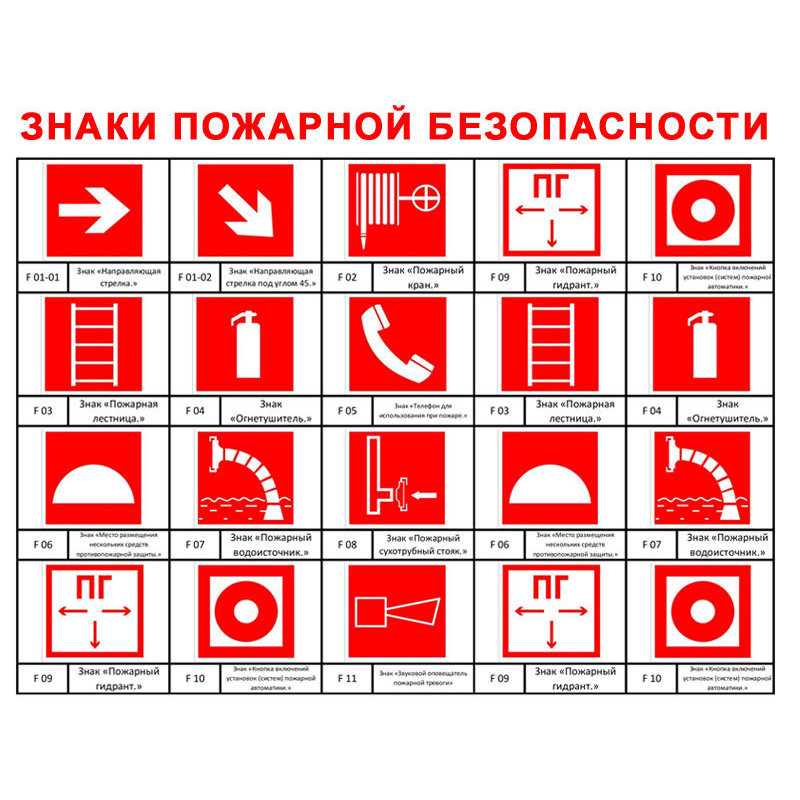 4)3)6.Как называется длинное оборудование, по которому движется вода или порошок для тушения?рукав;                                       3)    труба;канат;                                       4)    трос.7.Какой из знаков говорит «Место размещения нескольких средств противопожарной защиты»?8.Выберите неправильное суждение о пожарном багоре.инструмент, состоящий из деревянной или металлической рукоятки;длина более метра;используется для замешивания песка для тушения;наконечник в виде шипа, соединенным с замкнутым назад крюком.9.Какой из знаков говорит «Звуковой оповещатель пожарной тревоги»?10.Какого звания не существует?рядовой;                                    3)   низший прапорщик;генерал;                                     4)   старший прапорщик.11.Какой из знаков говорит «Выход здесь (левосторонний)»?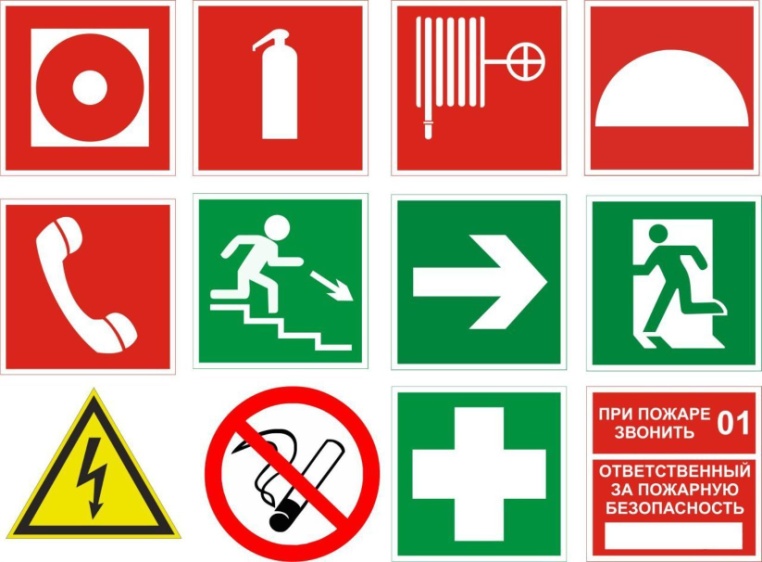 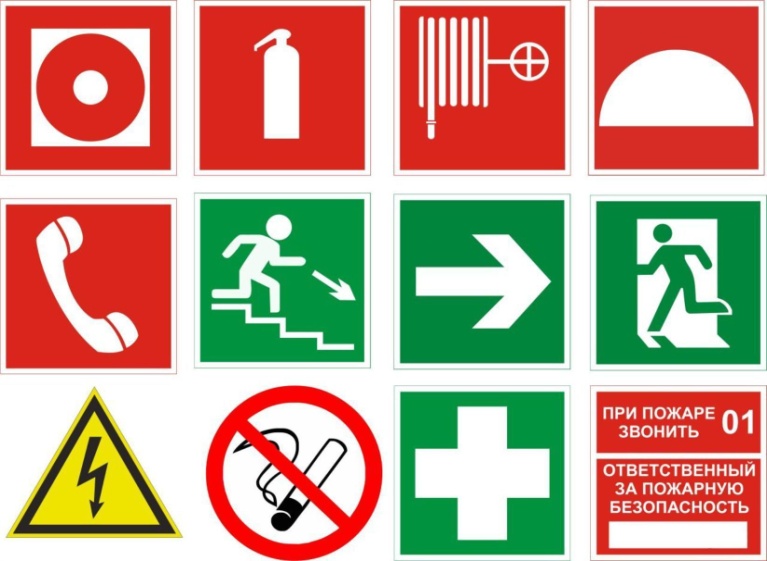 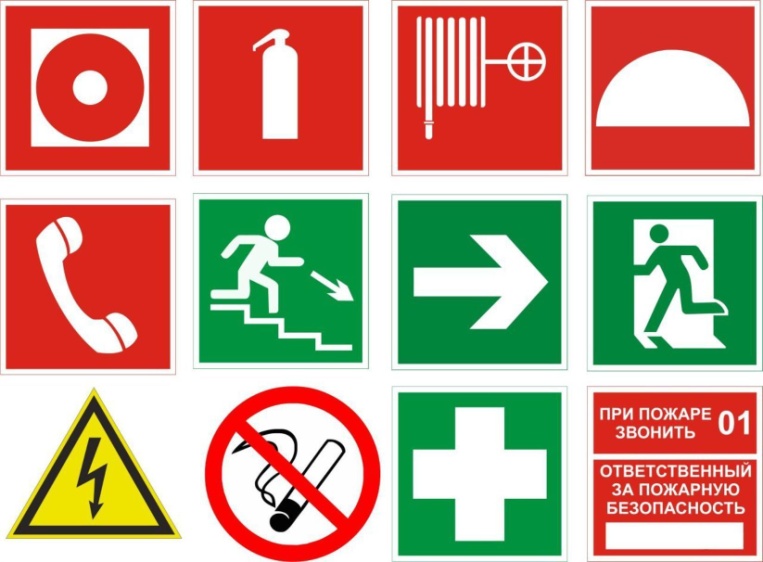 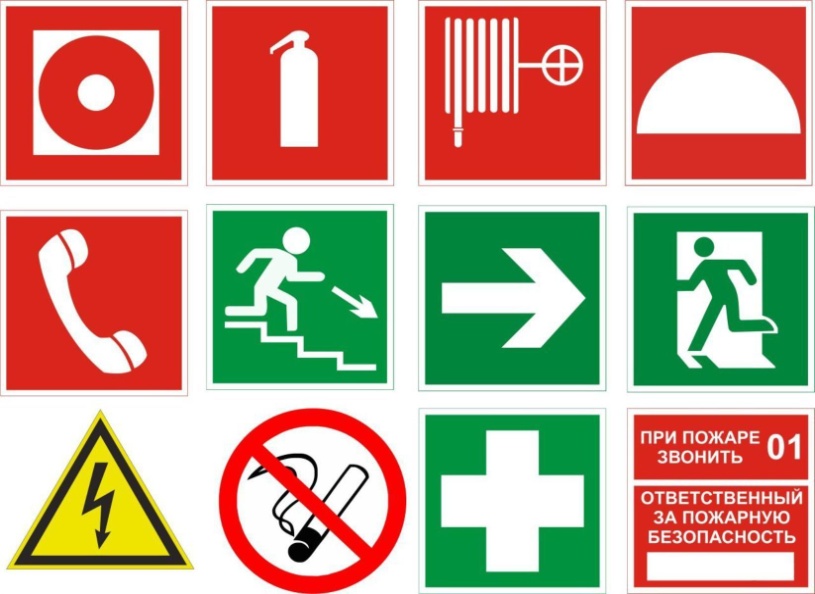 12.Какие газы опасны для здоровья человека?большая концентрация углекислого газа;угарный газ, выделяемый при горении;кислород, в результате которого происходит окисление металлов;водород, входящий в состав воды.13.Какой из знаков говорит «Взрывоопасная среда»?                        2)                 4)3)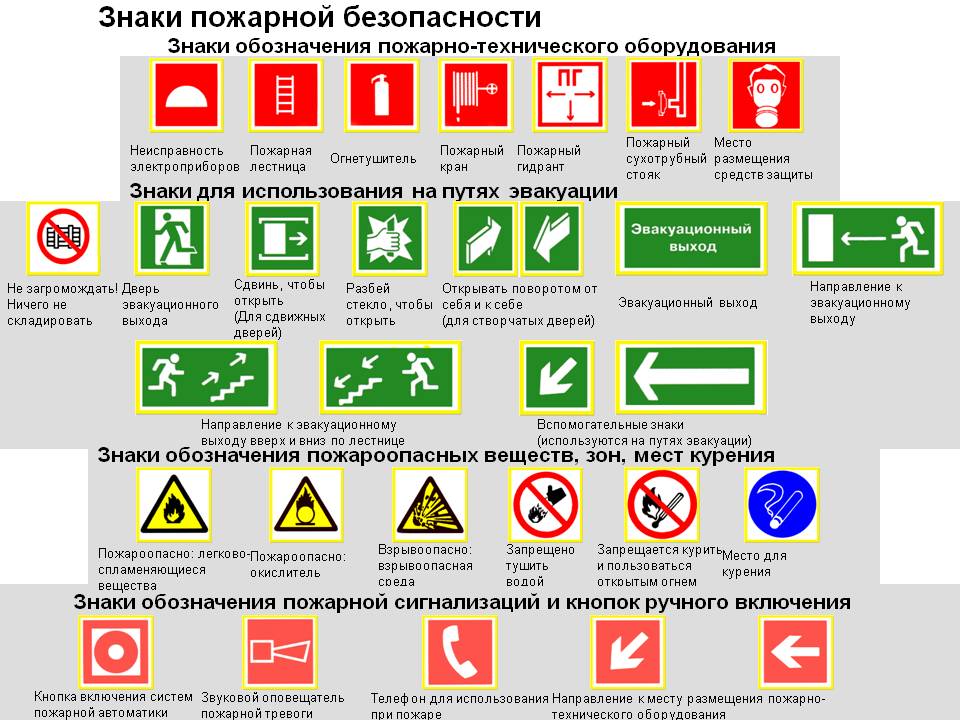 14.Можно ли использовать лом пожарным в случае необходимости открытия двери?нет;                                        2)   да.15.Вероятность возгорания деревянного дома высока?нет;                                        2)   да.Ответы: 1-32-43-14-1,45-46-17-28-39-410-311-312-1,213-114-215-2Название программы«Дозор безопасности - 86»Направленность программыфизкультурно - спортивнаяКлассификация программымодифицированная, модульная Ф.И.О. составителяпрограммыШестакова Наталья Владимировна, педагог дополнительного образованияГод разработки2020ТерриторияХМАО-Югра, Сургутский район, г.п. ФедоровскийЮридический адрес учрежденияРоссийская Федерация, Тюменская область,  Ханты-Мансийский автономный округ-Югра, 628433, Сургутский район, г.п. Федоровский, пер. Тюменский,14 КонтактыТелефон: 8(950)5103201е-mail: nata04042000@yandex.ru ЦельФормирование навыка личной безопасности: меры предосторожности в повседневной жизни, поведение в экстремальных ситуациях.Задачиобучающие:   1) прививать обучающимся  начальные знания, умения и навыки в области безопасности жизни;2) обучить правилам  поведения в экстремальных и чрезвычайных ситуациях;  3) обучить основам  поведения в чрезвычайных ситуациях и оказанию первой помощи;развивающие:1) формировать способность предвидеть и предотвращать возможную опасность;2) способствовать развитию у обучающихся таких умений, как быстрота реакции, внимательность, наблюдательность, зрительное и слуховое восприятие, логическое мышление, самообладание, находчивость;3) развивать чувства ответственности за своё поведение, бережное отношение к своему здоровью и здоровью окружающих;воспитательные:1)  воспитывать чувство ответственности за сохранение собственного здоровья и безопасность окружающих, чувство сопричастности к жизни общества и природы;2)формировать важнейшие качества современного культурного человека – долг, честь, терпимость, милосердие.Документы, послужившие основанием для разработки проектаКонституция Российской Федерации. Конвенция о правах ребенка.Федеральный закон № 273-ФЗ от 21.12.2012 года «Об образовании Российской Федерации».Приказ Министерства просвещения РФ от 09 ноября 2018 г. №196 «Об утверждении Порядка организации и осуществления образовательной деятельности по дополнительным общеобразовательным программам». Концепция развития дополнительного образования и молодежной политики в Ханты-Мансийском автономном округе – Югре.Методические рекомендации по проектированию дополнительных общеобразовательных общеразвивающих программ (Минобрнауки РФ ФГАУ «ФИРО» г. Москва, 2015 г.).Постановление от 04.07.2014 г. № 41 «Об утверждении СанПиН 2.4.4.3172-14 (Санитарно-эпидемиологические требования к устройству, содержанию и организации режима работы образовательных организаций дополнительного образования детей).Приказ Департамента образования и молодежной политики ХМАО – Югры от 04.08.2016 № 1224 «Об утверждении Правил персонифицированного финансирования дополнительного образования детей в Ханты-Мансийском автономном округе -Югре».Приказ  Департамента образования и молодежной политики ХМАО – Югры от 20.08.2018г. № 1142 «О внесении изменений в Приказ Департамента образования и молодежной политики ХМАО – Югры от 04.08.2016 № 1224 «Об утверждении Правил персонифицированного финансирования дополнительного образования детей в Ханты-Мансийском автономном округе-Югре».Устав муниципального автономного учреждения дополнительного образования Сургутского района «Центр детского творчества».Положение о дополнительной общеобразовательной программе педагога дополнительного образования муниципального автономного учреждения дополнительного образования Сургутского района «Центр детского творчества».Срок реализации программы1 год  (168 часов )Возраст обучающихся7 - 15 летФормы занятийЛекция, беседа, практикумы, видео занятия, индивидуальная работа, игра, конкурсы, групповая дискуссия, защита идеи-проекта, мастер-классыУсловия реализации программы (оборудование, инвентарь, специальные помещения, ИКТ и др.)Компьютерный кабинет, оборудованный в соответствии с санитарно-гигиеническими требованиями на 15 ученических мест с выходом в Интернет. Оборудование: компьютер, проектор, интерактивная доска, принтер. Аптечка первой медицинской помощи. Уровни I модуль  «Азбука безопасности»II модуль «Пожарная  безопасность»СтартовыйОзнакомление обучающихся с элементами улиц  и дорог, основными понятиями и терминами по  ПДД. Дорожная обстановка в зависимости от времени года, суток и погодных условий. Соблюдение Правил дорожного движения - залог безопасности пешеходов.Обучающиеся знакомятся с направлением   деятельности  пожарной  охраны,  основными понятиями; подвиги пожарных; классификацией  чрезвычайных ситуаций; причинами  возникновения пожаров и взрывов; последствия пожаров в жилых  и других зданиях.Базовый Обучающиеся учатся применять знания Правил дорожного движения на практике; выделять нужную информацию; читать информацию по дорожным знакам; оценивать дорожную ситуацию, оказывать первую медицинскую помощь при ДТП. Закрепляют  полученные знания по ПДД, ПБ, правил безопасности в природе, личную и антитеррористическую безопасность.Обучающиеся знакомятся с  правильным  решением в пожароопасной ситуации;  правильному поведению в случае возникновения пожара в здании, на улице,  в лесу,  как правильно выбрать путь эвакуации от очага возгорания; действиями  при пожаре в общественном месте и  общественном транспорте; видами пожарной техники и её назначением;  пожарно–техническим вооружением и оборудованием. Ответственное поведение и осознание ценности жизни человека при соблюдении правил пожарной безопасности.СтартовыйБазовый1)Личностные У обучающихся будут сформированы:- умения оценивать жизненные ситуации с точки зрения безопасности.2) ПредметныеОбучающийся должен знать:                                                       - распознавать чрезвычайные ситуации природного происхождения;- оказывать первую медицинскую помощь при порезах, ссадинах, царапинах и отравлениях;- действовать по сигналу «Внимание всем!»Обучающийся должен уметь:  - переходить дорогу, перекресток; - различать сигналы светофора и регулировщика, сигналы, подаваемые водителями транспортных средств;- уметь распознавать отравление и оказать первую помощь при отравлении грибами.3) МетапредметныеРегулятивные:- обучающиеся с помощью педагога определяют цели своей деятельности, последовательность работы по плану. Познавательные:- осуществлять анализ объектов с выделением существенных и несущественных признаков;- проводить сравнение, классификацию по заданным критериям; Коммуникативные:- обучающиеся учатся с помощью педагога выдвигать предположения о факторах безопасной жизнедеятельности и осуществлять их проверку; - выстраивать в устной форме речевое высказывание о своих знаниях, умениях, направленных на безопасную жизнедеятельность. 1)ЛичностныеУ обучающихся будут сформированы:- самые простые, общие для всех людей правила здорового образа жизни, безопасного поведения самостоятельно.2) ПредметныеОбучающийся должен знать:   - правила безопасного поведения на улицах и дорогах;- правила движения на велосипедах;- опасных животных и насекомых; - опасные ситуации, которые могут возникнуть при контактах с незнакомыми людьми. Обучающийся должен уметь:         - применять полученные знания в жизни; -правильно ориентироваться в опасных ситуациях на дорогах; - ориентироваться в лесу. Уметь вести себя на реке зимой;- правильно вести себя при встрече с опасными животными и насекомыми, суметь защититься от них;- сознательно следовать нормам и Правилам дорожного движения.  3) МетапредметныеРегулятивные:-  отличают верно выполненное задание от выполненного неверно.Познавательные:-  устанавливать причинно-следственные связи; - осуществлять расширенный поиск информации с использованием ресурсов библиотек и Интернета.Коммуникативные:- ориентироваться в своей системе знаний о составляющих безопасной жизнедеятельности;- формулировать собственное мнение и позицию; - пользоваться доступными источниками информации.СтартовыйБазовый1)Личностные У обучающихся будут сформированы:- культура личной безопасности;- самооценки и самоконтроль, способность к принятию эффективных решений в условиях пожароопасных и чрезвычайных ситуациях;- бережное отношение к окружающей природе;- умения правильно вызвать  по телефону пожарную охрану.2) ПредметныеОбучающийся должен знать:                                                       - основные  правил пожарной безопасности;- причины возникновения пожаров и  ЧС;- классификацию средств пожаротушения;- телефон вызова пожарной охраны;Обучающийся должен уметь: - использовать средства пожаротушения;- выявлять нарушения правил пожарной безопасности; - работать с пожарным инвентарём.3) МетапредметныеРегулятивные:- анализировать причины возникновения опасных и чрезвычайных ситуаций; - обобщать и сравнивать по следствия опасных и чрезвычайных ситуаций; - выявлять причинно-следственные связи опасных ситуаций и их влияние на безопасность жизнедеятельности человека;- развитие умения выражать свои мысли и способности слушать собеседника, понимать его точку зрения, признавать право другого человека на иное мнение;- освоение приемов действий в опасных и чрезвычайных ситуациях природного, техногенного и социального характера.Познавательные:- навык умения учиться: решение творческих задач, поиск, анализ с помощью педагога.Коммуникативные:- умение правильно вызвать  по телефону пожарную охрану; -  умение предвидеть пожароопасные ситуации в школе и дома; - умение самостоятельно правильно и безопасно выходить из задымленного помещения, применяя  знания из различных областей.1)ЛичностныеУ обучающихся будут сформированы:- способность к принятию правильных решений в пожароопасной ситуации;- ответственное поведение и осознание ценности жизни человека при соблюдении правил пожарной безопасности;- дисциплинированность, трудолюбие и упорство в достижении поставленных целей.- умения оказывать бескорыстную помощь своим сверстникам, находить с ними общий язык и общие интересы.2) ПредметныеОбучающийся должен знать:     - знать права и обязанности граждан по соблюдению ППБ;- способы оказания первой доврачебной помощи пострадавшим при пожаре;- назначение и пожарное оборудование;- алгоритм действий при эвакуации в случае возгорания пожара.Обучающийся должен уметь:   - применять огнетушители, подручные средства пожаротушения; - различать знаки пожарной безопасности;- оказывать первую медицинскую помощь.3) МетапредметныеРегулятивные:- овладение умениями формулировать личные понятия о  безопасности;- овладение обучающимися навыками самостоятельно определять цели и задачи по безопасному поведению в повседневной жизни и в различных опасных и чрезвычайных ситуациях, выбирать средства реализации поставленных целей, оценивать результаты своей деятельности в обеспечении личной безопасности.Познавательные:- понимать и применять полученную информацию при выполнении творческих и практических заданий.Коммуникативные:-  умение правильно и безопасно выходить из задымленной квартиры; - умение использовать первичные средства пожаротушения; - умение оказывать первую помощь пострадавшим при отравлении угарным газом и при ожогах.№п/пПеречень модулей, разделов, темКоличество часовКоличество часовКоличество часов№п/пПеречень модулей, разделов, темВсего часовТеорияПрактикаI модуль«Азбука безопасности»6816521.1Правила дорожного движения на дорогах и улицах.326261.2Опасные ситуации.164121.3Правила безопасности в природе.8261.4Личная безопасность.4221.5Агитационно-массовая работа.826II модуль«Пожарная безопасность»10024761.1Причины возникновения пожаров.248161.2Специальная подготовка.12661.3Медицинская подготовка.8261.4Пожарный дозор.8261.5Пожарно  - прикладной спорт.48642ИТОГО16840128Nп/пМесяцЧислоВремя проведения занятияФорма занятияКол-вочасовТема занятияМесто проведенияФорма контроляСентябрь02.09.202014.30-16.00 Вводное занятие, чтение сказки2Модуль I. Азбука безопасностипос. Федоровский Фронтальный опрос Сентябрь02.09.202014.30-16.00 Вводное занятие, чтение сказки2Вводное занятие. Правила движения – закон улиц и дорог.пос. Федоровский Фронтальный опрос Сентябрь04.09.202014.30-16.00Беседа,игра на знакомство и сплочение коллектива.2Основные понятия и термины ПДД. Основные причины ДТТ.пос. ФедоровскийПедагогическое наблюдениеСентябрь09.09.202014.30-16.00Рассказ, игровые упражнения, вопросы.2 Движение пешеходов в населённых пунктах. пос. Федоровский Фронтальный опросСентябрь11.09.202014.30-16.00Беседа, ответы на вопросы2Дорожные знаки. Их история.пос. ФедоровскийКраткая самостоятельная работаСентябрь16.09.202014.30-16.00Беседа, игровые упражнения2Группы дорожных знаков.пос. ФедоровскийМини – тест по темеСентябрь18.09.202014.30-16.00Тренировочные упражнения2Значения знаков для пешеходов. пос. ФедоровскийАнкетирование Сентябрь23.09.202014.30-16.00Дидактические игры, творческие задания2Моделирование безопасного маршрута дом-центр-дом.пос. ФедоровскийОпросСентябрь25.09.202014.30-16.00Беседа, игровые упражнения2Дорожные переходы, перекрёстки.пос. ФедоровскийНаблюдение Сентябрь30.09.202014.30-16.00Беседа, тренировочные упражнения2Светофорное регулирование,  движение транспорта и пешеходов. пос. ФедоровскийПрактическая работаОктябрь02.10.202014.30-16.00Лекция, практическая работа в парах на примерах текстов2Виды светофоров. Сигналы светофора.пос. ФедоровскийОпросВзаимоконтрольОктябрь07.10.202014.30-16.00Лекция, практическая работа в группах на примерах текстов2Сигналы регулировщика.пос. ФедоровскийОпрос, конкурс творческих работОктябрь09.10.202014.30-16.00Беседа, практикум2Решение ситуаций на внимание.пос. ФедоровскийПисьменный опросОктябрь14.10.202014.30-16.00Игровые упражнения 2Правила движения велосипедистов. пос. ФедоровскийПрактическая работаОктябрь16.10.202014.30-16.00Рассказ, упражнения2Особенности устройства велосипеда.  Назначение основных частей велосипеда.пос. ФедоровскийОпрос Октябрь21.10.202014.30-16.00Просмотр видеороликов2Начало движения.  Маневрирование.пос. ФедоровскийПрактическая работа.Октябрь23.10.202014.30-16.00Практическая работа в парах2Подача сигнала поворота рукой.пос. ФедоровскийНаблюдение Октябрь28.10.202014.30-16.00Рассказ,  вопросы2Порядок перехода и проезда улиц и дорог по сигналам светофора.пос. ФедоровскийРолевая играОктябрь30.10.202014.30-16.00Просмотр фрагментов2Дорожная разметка и дорожные знаки.пос. ФедоровскийФронтальный опросНоябрь06.11.202014.30-16.00Практическая работа в парах 2Дорожные «ловушки». пос. ФедоровскийНаблюдениеНоябрь11.11.202014.30-16.00Практическая работа в группах2Решение задач по  дорожным ловушкам.пос. ФедоровскийПроверочная работаНоябрь13.11.202014.30-16.00Урок – исследование2Игра «Весёлый перекрёсток».пос. ФедоровскийКонкурс творческих работ Ноябрь18.11.202014.30-16.00Беседа, вопросы2Типичные опасные ситуации на дорогах с пешеходами.пос. ФедоровскийДеловая игра.Ноябрь20.11.202014.30-16.00Самостоятельная практическая работа2Ответственность участников дорожного движения.пос. ФедоровскийНаблюдениеНоябрь25.11.202014.30-16.00Игровые упражнения2 Безопасное поведение на дорогах.пос. ФедоровскийУстный опросНоябрь27.11.202014.30-16.00Практическая работа в парах 2 Опасные  природные  явления.пос. ФедоровскийКонтроль Декабрь02.12.202014.30-16.00Самостоятельная практическая работа2«Безопасность на воде».пос. ФедоровскийТест самоконтроляДекабрь04.12.202014.30-16.00Дидактические игры2«Дикие животные».пос. ФедоровскийЗачетДекабрь09.12.201914.30-16.00Беседа. решение ситуаций2Разбор ситуаций.пос. ФедоровскийТестирование, таблица достиженийДекабрь11.12.202014.30-16.00Тренировочные задания2Безопасное поведение дома.пос. ФедоровскийОпрос Декабрь16.12.202014.30-16.00Дидактическое задание2Особенности поведения с незнакомыми людьми. пос. ФедоровскийСамостоятельная практическая работа.Декабрь18.12.202014.30-16.00Творческие задания2Изготовление плакатов, листовок «Я пешеход! Я, водитель!»пос. ФедоровскийНаблюдение Декабрь23.12.202014.30-16.00Беседа, игра2Просмотр видеофильмов по ПДДпос. ФедоровскийФронтальный опрос Декабрь25.12.202014.30-16.00Игровые упражнения в паре2Дидактические игры, викторины, конкурсы.пос. Федоровский Практическая работа Декабрь30.12.202014.30-16.00Практическая работа2Спектакль «Колобок-нарушитель»пос. ФедоровскийНаблюдение Январь09.01.202114.30-16.00Беседа, практическая работа2Модуль II. Пожарная безопасностьпос. ФедоровскийУстный опросЯнварь09.01.202114.30-16.00Беседа, практическая работа2Вводное занятие. Огонь – друг и враг человека.пос. ФедоровскийУстный опросЯнварь13.01.202114.30-16.00Игра2Основные понятия пожарной безопасности.пос. ФедоровскийОпрос Январь15.01.202114.30-16.00Беседа 2Причины возникновения пожара.пос. ФедоровскийФронтальный опрос Январь20.01.202114.30-16.00Беседа, вопрос-ответ2Действия в случае пожара дома.пос. ФедоровскийВзаимоконтрольЯнварь22.01.202114.30-16.00Просмотр видеоролика2Действия при пожаре в общественном транспорте.пос. ФедоровскийПрактическая работа.Январь27.01.202114.30-16.00Игра 2Алгоритм действий в случае возникновения пожара.пос. ФедоровскийНаблюдение Январь29.01.202114.30-16.00Рассказ, практические задания2Игра «Волшебный телефон 01».пос. ФедоровскийРолевая игра «Слушать и слышать»Февраль03.02.202114.30-16.00Тренировочные упражнения .2Правила пожарной безопасности.пос. ФедоровскийСамостоятельная практическая работы Февраль05.02.202114.30-16.00Мозговой штурм, самостоятельная практическая работа2Разбор ситуаций.пос. ФедоровскийТест самоконтроляФевраль10.02.202114.30-16.00Игра, чтение сказки2Лесные пожары.пос. ФедоровскийНаблюдение Февраль12.02.202014.30-16.00Практические упражнения2Путь эвакуации от очага возгорания.пос. ФедоровскийУстный опросФевраль17.02.202114.30-16.00Тренировочные упражнения .2Игра «Пожарным можешь ты не быть, но ППБ знать обязан»пос. ФедоровскийНаблюдениеФевраль19.02.202114.30-16.00Беседа 2Опасные и чрезвычайные ситуации.пос. ФедоровскийРешение словесных логических задачФевраль25.02.202114.30-16.00Решение задач2Классификация и характеристика ЧС.пос. ФедоровскийТворческие заданияФевраль26.02.202114.30-16.00Проблемная беседа2Бытовые, природные и техногенные ЧС.пос. ФедоровскийФронтальный опросМарт 02.03.202114.30-16.00Беседа 2«Как выжить в чрезвычайных ситуациях».пос. ФедоровскийПрактическая работаМарт 04.03.202114.30-16.00Беседа, практическая работа2Аварийно – спасательное оборудование.пос. ФедоровскийОпрос Март 10.03.202114.30-16.00Конкурс задач2Практическое занятие по эвакуации.пос. ФедоровскийРешение словесных логических задачМарт 11.03.202114.30-16.00Дидактические игры2Характеристика кровотечений.  пос. ФедоровскийТворческие заданияМарт 16.03.202114.30-16.00Упражнения, игры2Виды повязок. пос. ФедоровскийПрактическая работаМарт 18.03.202114.30-16.00Беседа, практическая работа2Жгут. пос. ФедоровскийТворческие заданияМарт 23.03.202114.30-16.00Игра2Первая помощь пострадавшим при пожаре и ДТП.пос. ФедоровскийПрактическая работаМарт 25.03.202114.30-16.00Дидактические игры 2Способы преодоления страха, паники, конфликтов. Тестирование.пос. ФедоровскийТестирование Март 30.03.202114.30-16.00Творческая работа2Дидактические игры и задания по пожарной безопасности.пос. ФедоровскийВопрос-ответАпрель01.04.202114.30-16.00Беседа, дидактические игры2Летний отдых и пожарная безопасность.пос. ФедоровскийБлиц - опросАпрель06.04.202114.30-16.00Практическая работа2Конкурс плакатов «Пожарам – нет!»пос. ФедоровскийВопрос-ответАпрель08.04.202114.30-16.00Самостоятельная работа2 Беседа о пожарно-прикладном спорте.пос. ФедоровскийЗачетАпрель13.04.202114.30-16.00Рассказ 2Классификация видов дистанций.пос. ФедоровскийНаблюдение Апрель15.04.202114.30-16.00Самостоятельная практическая работа2Боевая одежда и снаряжение пожарного.пос. ФедоровскийКонкурс творческих работ Апрель20.04.202114.30-16.00Беседа, просмотр видеоролика2Теплоотражательный костюм. пос. ФедоровскийТест самоконтроляАпрель22.04.202114.30-16.00Практические задания2Старт со спортивных колодок.пос. ФедоровскийПроверочная работаАпрель27.04.202114.30-16.00Дидактическое задание2Бег по штурмовой лестнице.пос. ФедоровскийВопрос-ответАпрель29.04.202114.30-16.00Работа в парах2Финиш в окно 2-го этажа.пос. ФедоровскийПрактическая работаМай04.05.202014.30-16.00Самостоятельная работа2Упражнение «подвеска штурмовой лестницы».пос. ФедоровскийПрактическая работаМай06.05.202014.30-16.00Рассказ, практическая работа2Бег со старта со штурмовой лестницей. пос. ФедоровскийНаблюдение Май11.05.202014.30-16.00Практические задания2Препятствие «забор».пос. ФедоровскийПроверочная работаМай13.05.202014.30-16.00Рассказ, практическая работа2Техника хвата рукавов.пос. ФедоровскийПроверочная работаМай18.05.202114.30-16.00Мозговой штурм, самостоятельная практическая работа2Препятствие «бум». пос. ФедоровскийКонкурс творческих работМай20.05.202114.30-16.00Самостоятельная практическая работа2Сброс рукавов при схождении с «бума».пос. ФедоровскийТворческая работаМай25.05.202114.30-16.00Самостоятельная практическая работа2Соединение полугаек. пос. ФедоровскийКонкурс творческих работМай27.05.202114.30-16.00Самостоятельная практическая работа2Соединение полугайки с разветвлением. пос. ФедоровскийПроверочная работаИюнь01.06.202114.30-16.00Самостоятельная работа2Соединение полугайки с пожарным стволом.пос. ФедоровскийТворческая работаИюнь03.06.202114.30-16.00Беседа 2Техника преодоления линии финиша. пос. ФедоровскийНаблюдениеИюнь08.06.202114.30-16.00Рассказ 2Преодоление 100 метровой полосы. пос. ФедоровскийПрактическая работаИюнь10.06.202114.30-16.00Самостоятельная работа2Вязка двойной спасательной петли. пос. ФедоровскийТворческая работаИюнь15.06.202114.30-16.00Самостоятельная работа2Закрепление спасательной веревки за конструкцию. пос. ФедоровскийПрактическая работаИюнь17.06.202114.30-16.00Просмотр мультфильма  2Прокладка магистральной линии. пос. ФедоровскийНаблюдение Июнь22.06.202114.30-16.00Беседа, просмотр видеоролика2Пожарный ствол.пос. ФедоровскийВопрос-ответИюнь24.06.202114.30-16.00Самостоятельная работа2Работа с ручными пожарными стволами.пос. ФедоровскийТест самоконтроляИюнь29.06.202114.30-16.00Самостоятельная работа2Соревнование по ППС.пос. ФедоровскийПрактическая работаИтого:Итого:Итого:Итого:Итого:168Вид контроляСрокиХарактеристика контроляФорма контроляФормы представления результатов контроляВводный контрольВ начале изучения I модуля (сентябрь)Определение стартовых возможностей обучающихся и выявление исходного уровня подготовкиДается импровизационное задание, на котором в результате наблюдения педагог делает вывод о физической подготовке обучающихся (педагогическое наблюдение)Творческая книжка обучающегосяТекущий контрольВ конце изучения каждой большой темы.Выявляет степень усвоения учебного материала, уровень подготовки к занятиям, заинтересованность обучающихсяИтоговое занятие проводится в игровой форме. Обучающиеся показывают знания на практике.Творческая книжка обучающегосяПромежуточная аттестацияВ конце I полугодия (декабрь), после изучения 1 модуляПроходит с целью проверки теоретических и практических знаний в результате обучения по модулюПроверка теоретических знаний проводится в форме теста, практических навыков - в форме соревнований. Оценка по теории и практике проводится по 3-х бальной системе: 1 балл – низкий уровень; 2 балла –средний уровень; 3 балла –высокий уровень  усвоения знаний, умений и навыков. Вычисляется средний балл. Затем результаты итоговой аттестации фиксируются в «Протоколе итоговой аттестации обучающихся детского объединения», который является одним из отчетных документов и хранится в МАУДО «ЦДТ».Протокол промежуточной аттестации Итоговая аттестацияВ конце обучения по II модулю (июнь).Итоговая аттестация анализирует успешность освоения программы. При успешном усвоении программы выпускнику вручается свидетельство об окончании полного курса обучения по программе «Дозор безопасности - 86»Проверка теоретических знаний проводится в форме теста, практических навыков - в форме соревнований. Оценка по теории и практике проводится по 3-х бальной системе: 1 балл – низкий уровень; 2 балла –средний уровень; 3 балла –высокий уровень  усвоения знаний, умений и навыков. Вычисляется средний балл. Затем результаты итоговой аттестации фиксируются в «Протоколе итоговой аттестации обучающихся детского объединения», который является одним из отчетных документов и хранится в МАУДО «ЦДТ».Протокол итоговой аттестации №п/пПоказателиБезопасность пешеходов при движении по улицам и дорогам.БезопасностьБезопасностьБезопасное колесо№п/пКритерииОсновные правила и понятия по дорожному движениюВ природеЛичная безопасностьСтроение велосипедаСтартовый уровень11 балл (низкий уровень)Знает некоторые понятия и правила дорожного движения.Овладел ½ объема знаний, предусмотренных программойИмеет элементарные знания и умения по разделу Имеет элементарные знания и умения по разделуОвладел менее чем ½ объема знаний, предусмотренных программой22 балла (средний уровень)Знает начальные понятия.  Затрудняется в разборе конкретных маршрутов движения Умеет распознавать опасные природные явления метеорологического характера. Умеет соблюдать  меры безопасности при пользовании электрическими и газовыми приборами в бытуЧастично знает детали велосипеда33 балла(высокий уровень)Знает правила дорожного движения, но допускает ошибкиУмеет распознать ситуации, которые часто заканчиваются трагически.Умеет соблюдать правила безопасного поведения в ситуациях криминогенного характераЗнает детали велосипеда, допускает ошибкиБазовый уровень11 балл (низкий уровень)Имеет начальные знания правил дорожного движения, обозначения дорожных знаков Умеет объяснить в чем заключается опасность природных явлений, при каких обстоятельствах человек может получить травму и что, необходимо делать, чтобы этого избежатьОвладел менее чем ½ объема знаний, предусмотренных программойЗнает детали велосипеда и его строение22 балла (средний уровень)Знает действия пешеходов, дорожные знаки и знаки регулировщикаЗнает правила поведения в лесу и на водоемах.Знает правила безопасного поведения в местах массового скопления людейЗнает детали велосипеда, их назначение 33 балла(высокий уровень)Знает обязанности водителя по обеспечению безопасности движения, дорожные знаки для пешеходов и велосипедистовОсвоил весь объем знаний, предусмотренный программой за конкретный периодЗнает и применяет правила личной безопасности Быстро ориентируется при сборке велосипедаПоказателиБезопасность пешеходов при движении по улицам и дорогам.БезопасностьБезопасностьБезопасное колесоКритерииОсновные правила и понятия по дорожному движениюВ природеЛичная безопасностьСтроение велосипедаСтартовый уровень11 балл (низкий уровень)Владеет правилами дорожного движения.Освоил  элементарные знания и умения по разделу Владеет элементарными знаниями  и умениями по разделуОсвоил основные названия деталей велосипеда, допускает ошибки22 балла (средний уровень)Владеет  конкретными маршрутами движения Освоил  опасные природные явления Освоил меры безопасности в бытуЧастично знает детали велосипеда и их названия33 балла(высокий уровень)Знает правила дорожного движения, но допускает ошибкиУмеет распознать ситуации, которые часто заканчиваются трагически.Владеет  правилами безопасного поведения в массовых мероприятияхОсвоил детали велосипеда Базовый уровень11 балл (низкий уровень)Владеет знаниями правил дорожного движенияОсвоил правила  поведения в природеВладеет правилами профилактики при отравленииОсвоил  детали велосипеда и его строение22 балла (средний уровень)Владеет  действиями пешеходов (водителей) при сигнале регулировщикаОсвоил весь объем знаний, предусмотренный программой за конкретный периодПрименяет  правила безопасного поведения в местах массового скопления людейОсвоил  детали велосипеда, их назначение 33 балла(высокий уровень)Владеет правилами велосипедиста Применяет правила безопасности в природеЗнает и применяет правила личной безопасности Умеет быстро собрать  велосипед№п/пПоказателиПричины возникновения пожаров.Специальная подготовка.Медицинская подготовка.№п/пКритерииОсновные понятия пожарной безопасности.Опасные и чрезвычайные ситуацииОказание первой медицинской помощиСтартовый уровень11 балл (низкий уровень)Имеет элементарные понятия по разделу Имеет элементарные знания и умения по разделу Имеет элементарные знания и умения по разделу 22 балла (средний уровень)Знает начальные понятия.  Овладел ½ объема знаний, предусмотренных программойОвладел ½ объема знаний, предусмотренных программойОвладел ½ объема знаний, предусмотренных программой33 балла(высокий уровень)Знает понятия пожарной безопасности, допускает ошибкиЗнает опасные и чрезвычайные ситуации, допускает ошибки в их классификацииОбъем усвоенных знаний составляет более ½Базовый уровень11 балл (низкий уровень)Знает понятия пожарной безопасностиЗнает опасные и чрезвычайные ситуации, их классификацииИмеет элементарные понятия оказания медицинской помощи 22 балла (средний уровень)Умеет применять понятия пожарной безопасностиЗнает опасные и чрезвычайные ситуации, их характеристикиЗнает  элементарные понятия оказания медицинской помощи, допускает ошибки33 балла(высокий уровень)Использует  понятия пожарной безопасности на практикеЗнает опасные и чрезвычайные ситуации, их классификации и характеристикиЗнает понятия оказания медицинской помощи№п/пПоказателиПричины возникновения пожаров.Специальная подготовка.Медицинская подготовка.№п/пКритерииОсновные понятия пожарной безопасности.Опасные и чрезвычайные ситуацииОказание первой медицинской помощиСтартовый уровень11 балл (низкий уровень)Освоил элементарные понятия по разделу Освоил  элементарные знания и умения по разделу Освоил  элементарные знания и умения по разделу 22 балла (средний уровень)Имеет  начальные понятия.  Овладел ½ объема знаний, предусмотренных программойВладеет  ½ объема знаний, предусмотренных программойВладеет  ½ объема знаний, предусмотренных программой33 балла(высокий уровень)Владеет понятиями пожарной безопасности, допускает ошибкиОсвоил  опасные и чрезвычайные ситуации, допускает ошибки в их классификацииОбъем усвоенных знаний составляет более ½Базовый уровень11 балл (низкий уровень)Освоил  понятия пожарной безопасностиОсвоил  опасные и чрезвычайные ситуации, их классификацииВладеет  элементарные понятия оказания медицинской помощи 22 балла (средний уровень)Умеет применять понятия пожарной безопасностиОсвоил  опасные и чрезвычайные ситуации, их характеристикиВладеет  элементарные понятия оказания медицинской помощи, допускает ошибки33 балла(высокий уровень)Использует  понятия пожарной безопасности на практикеОсвоил  опасные и чрезвычайные ситуации, их классификации и характеристикиВладеет понятиями оказания медицинской помощи, применяет на практике